РАБОЧАЯ ПРОГРАММА по физической культуредля 11 классана 2022-2023 учебный годПланирование составлено в соответствии 	ФГОС ООО	Составитель программы: Таштимирова Луиза Валиулловна,учитель физической культуры высшей квалификационной категории2022 годI. Планируемые результаты освоения учебного предмета «Физическая культура»1) умение использовать разнообразные формы и виды физкультурной деятельности для организации здорового образа жизни, активного отдыха и досуга, в том числе в подготовке к выполнению нормативов Всероссийского физкультурно-спортивного комплекса "Готов к труду и обороне" (ГТО);2) владение современными технологиями укрепления и сохранения здоровья, поддержания работоспособности, профилактики предупреждения заболеваний, связанных с учебной и производственной деятельностью;3) владение основными способами самоконтроля индивидуальных показателей здоровья, умственной и физической работоспособности, физического развития и физических качеств;4) владение физическими упражнениями разной функциональной направленности, использование их в режиме учебной и производственной деятельности с целью профилактики переутомления и сохранения высокой работоспособности;5) владение техническими приемами и двигательными действиями базовых видов спорта, активное применение их в игровой и соревновательной деятельности;6) для слепых и слабовидящих обучающихся:сформированность приемов осязательного и слухового самоконтроля в процессе формирования трудовых действий;сформированность представлений о современных бытовых тифлотехнических средствах, приборах и их применении в повседневной жизни;7) для обучающихся с нарушениями опорно-двигательного аппарата:овладение современными технологиями укрепления и сохранения здоровья, поддержания работоспособности, профилактики предупреждения заболеваний, связанных с учебной и производственной деятельностью с учетом двигательных, речедвигательных и сенсорных нарушений;овладение доступными способами самоконтроля индивидуальных показателей здоровья, умственной и физической работоспособности, физического развития и физических качеств;овладение доступными физическими упражнениями разной функциональной направленности, использование их в режиме учебной и производственной деятельности с целью профилактики переутомления и сохранения высокой работоспособности;овладение доступными техническими приёмами и двигательными действиями базовых видов спорта, активное применение их в игровой и соревновательной деятельности.Выпускник научится:определять влияние оздоровительных систем физического воспитания на укрепление здоровья, профилактику профессиональных заболеваний и вредных привычек;знать способы контроля и оценки физического развития и физической подготовленности;знать правила и способы планирования системы индивидуальных занятий физическими упражнениями общей, профессионально-прикладной и оздоровительно-корригирующей направленности;характеризовать индивидуальные особенности физического и психического развития;характеризовать основные формы организации занятий физической культурой, определять их целевое назначение и знать особенности проведения;составлять и выполнять индивидуально ориентированные комплексы оздоровительной и адаптивной физической культуры;выполнять комплексы упражнений традиционных и современных оздоровительных систем физического воспитания;выполнять технические действия и тактические приемы базовых видов спорта, применять их в игровой и соревновательной деятельности;практически использовать приемы самомассажа и релаксации;практически использовать приемы защиты и самообороны;составлять и проводить комплексы физических упражнений различной направленности;определять уровни индивидуального физического развития и развития физических качеств;проводить мероприятия по профилактике травматизма во время занятий физическими упражнениями;владеть техникой выполнения тестовых испытаний Всероссийского физкультурно-спортивного комплекса «Готов к труду и обороне» (ГТО)Выпускник получит возможность научиться:самостоятельно организовывать и осуществлять физкультурную деятельность для проведения индивидуального, коллективного и семейного досуга;выполнять требования физической и спортивной подготовки, определяемые вступительными экзаменами в профильные учреждения профессионального образования;проводить мероприятия по коррекции индивидуальных показателей здоровья, умственной и физической работоспособности, физического развития и физических качеств по результатам мониторинга;выполнять технические приемы и тактические действия национальных видов спорта;выполнять нормативные требования испытаний (тестов) Всероссийского физкультурно-спортивного комплекса «Готов к труду и обороне» (ГТО);осуществлять судейство в избранном виде спорта;составлять и выполнять комплексы специальной физической подготовкиII. Содержание учебного предмета «Физическая культура» (базовый уровень)Физическая культура и здоровый образ жизниСовременные оздоровительные системы физического воспитания, их роль в формировании здорового образа жизни, сохранении творческой активности и долголетия, предупреждении профессиональных заболеваний и вредных привычек, поддержании репродуктивной функции.Оздоровительные мероприятия по восстановлению организма и повышению работоспособности: гимнастика при занятиях умственной и физической деятельностью; сеансы аутотренинга, релаксации и самомассажа, банные процедуры.Система индивидуальных занятий оздоровительной и тренировочной направленности, основы методики их организации и проведения, контроль и оценка эффективности занятий.Особенности соревновательной деятельности в массовых видах спорта; правила организации и проведения соревнований, обеспечение безопасности, судейство.Формы организации занятий физической культурой.Государственные требования к уровню физической подготовленности населения при выполнении нормативов Всероссийского физкультурно-спортивного комплекса «Готов к труду и обороне» (ГТО).Современное состояние физической культуры и спорта в России.Основы законодательства Российской Федерации в области физической культуры, спорта, туризма, охраны здоровья.Физкультурно-оздоровительная деятельностьОздоровительные системы физического воспитания.Современные фитнес-программы, направленные на достижение и поддержание оптимального качества жизни, решение задач формирования жизненно необходимых и спортивно ориентированных двигательных навыков и умений.Индивидуально ориентированные здоровьесберегающие технологии: гимнастика при умственной и физической деятельности; комплексы упражнений адаптивной физической культуры; оздоровительная ходьба и бег.Физическое совершенствованиеСовершенствование техники упражнений базовых видов спорта: акробатические и гимнастические комбинации (на спортивных снарядах); бег на короткие, средние и длинные дистанции; прыжки в длину и высоту с разбега; метание гранаты; передвижение на лыжах; плавание; технические приемы и командно-тактические действия в командных (игровых) видах; техническая и тактическая подготовка в национальных видах спорта.Спортивные единоборства: технико-тактические действия самообороны; приемы страховки и самостраховки.Прикладная физическая подготовка: полосы препятствий; кросс по пересеченной местности с элементами спортивного ориентирования; прикладное плавание.III. Тематическое планирование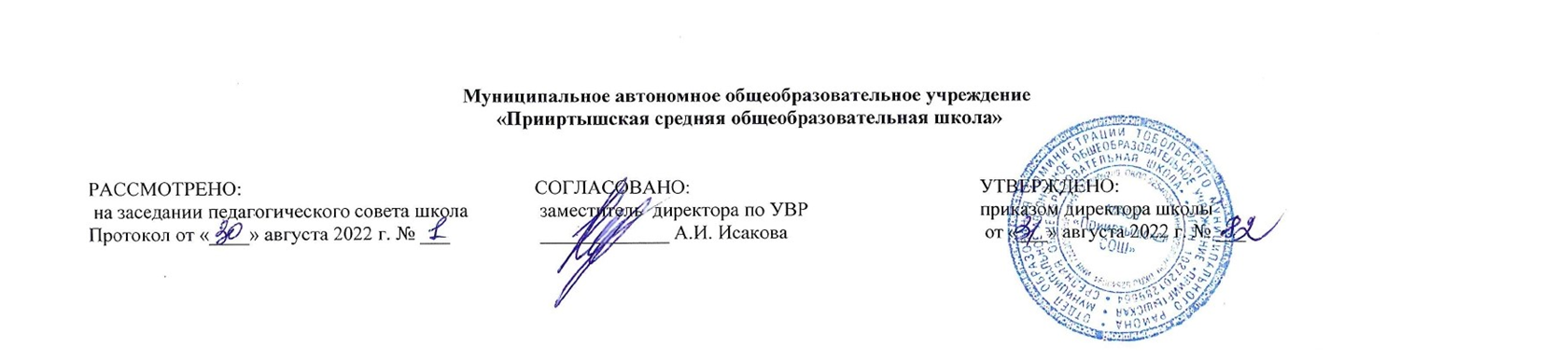 №п/пРазделы, темыКоличествочасовЛегкая атлетика (8 часов), ГТО (4 часов)121Вводный инструктаж по технике безопасности на уроках физической культуры, первичный инструктаж на рабочем месте (лёгкая атлетика, спортивные и подвижные игры), оказание первой помощи. 12Физическая культура и основы здорового образа жизни. Равномерный бег 500 метров, ОРУ на развитие выносливости. 13Упражнения на развитие гибкости. 14Влияние оздоровительных систем физического воспитания на укрепление здоровья, профилактику профессиональных заболеваний и вредных привычек. Бег 30 метров (2 – 3 повторения). 15Равномерный бег 800 метров, ОРУ на развитие выносливости. 16Способы контроля и оценки физического развития и физической подготовленности. Круговая силовая тренировка. 17Равномерный бег 1000 метров, ОРУ на развитие выносливости. 18Наклоны в перёд из положения сидя, сгибание и разгибание туловища из положения лёжа за 30 секунд. 19Влияние оздоровительных систем физического воспитания на укрепление здоровья, профилактику профессиональных заболеваний и вредных привычек.Скоростно-силовая работа. 110Низкий старт, бег с ускорением до 80 – 100 метров. 111Бег 1000 метров с фиксированием результата. 112Правила и способы планирования системы индивидуальных занятий физическими упражнениями общей, профессионально-прикладной и оздоровительно-корригирующей направленности. Развитие силы рук. 1Спортивные игры (8 часов), ГТО (2 часов)101Индивидуальные особенности физического и психического развития. Развитие мышц брюшного пресса. 12Удары по катящемуся мячу различными частями стопы и подъёма. 13Ведение мяча, отбор мяча. 14Основные формы организации занятий физической культурой, их целевое назначение и особенности проведения. Круговая силовая тренировка. 15Удары по мячу головой, вбрасывание из-за «боковой» линии, обманные движения. 16Физическая культура и основы здорового образа жизни. Игра в футбол по основным правилам с привлечением учащихся к судейству. 17Скоростно-силовая работа. 18Техника передвижений, остановок, поворотов, стоек в баскетболе. 19Передача одной рукой от плеча, двумя руками  с отскоком от пола. 110Индивидуально ориентированные комплексы оздоровительной и адаптивной физической культуры. Круговая силовая тренировка. 1Гимнастика с элементами акробатики (7 часов), ГТО (6 часов)131Комплексы упражнений традиционных и современных оздоровительных систем физического воспитания. Силовой тренинг. 12Техника безопасности во время занятий гимнастикой. Строевые упражнения. Кувырки вперед и назад. 13Лазанье по канату в три приема. 14Техника выполнения тестовых испытаний Всероссийского физкультурно-спортивного комплекса «Готов к труду и обороне» (ГТО). Развитие силы рук. 15Из виса на подколенках через стойку на руках опускание в упор присев (Ю); из упора на н\ж опускание вперед в вис присев (Д). 16Стойка на голове и руках (Ю); мост и поворот в упор стоя на одном колене (Д). 17Приемы самомассажа и релаксации. Упражнения на развитие гибкости. ИОТ-18Подъем махом назад в сед ноги врозь (Ю); из виса присев на н\ж махом одной и толчком другой в вис прогнувшись с опорой о в\ж (Д). 19Акробатические упражнения. 110Техника конькового хода. 111Физическая культура и основы здорового образа жизни. Закрепление изученных элементов на снарядах. Лазание по канату, упражнения в равновесии. 112Гимнастическая полоса препятствий. Опорный прыжок. Подтягивание, поднимание туловища. 113Техника преодоления подъемов и спусков. 1Лыжная подготовка (11 часов), ГТО (4 часов)151Техника безопасности во время занятий лыжной подготовкой. 12Скользящий шаг без палок и с палками. 13Прохождение дистанции 3-5 км в высоком темпе. 14Повороты переступанием в движении. 15Подъем в гору скользящим шагом. 16Совершенствование техники лыжных ходов. 17Современные оздоровительные системы физического воспитания, их роль в формировании здорового образа жизни, сохранении творческой активности и долголетия. Одновременный одношажный ход (стартовый вариант). 18Подъем «полуелочкой». Коньковый ход. 19Прохождение дистанции 5 – 10 км. 110Преодоление бугров и впадин при спуске с горы. 111Одновременные ходы. Попеременный двухшажный ход. 112Комплексы физических упражнений различной направленности. Темповая работа. 113Прохождение дистанции до 4,5км. Торможение и поворот упором. 114Одновременный одношажный ход (стартовый вариант). Развивать скоростную выносливость. 115Повторная тренировка по 500м. 1Спортивные игры (8 часов), ГТО (2 часов)101Современные оздоровительные системы физического воспитания, их роль в формировании здорового образа жизни, сохранении творческой активности и долголетия. Броски   мяча   после ведения. 12Учебная игра в баскетбол. 13Мероприятия по профилактике травматизма во время занятий физическими упражнениями. Бег в легком темпе. 14Верхняя и нижняя передачи через сетку в парах. 15Учебная игра в волейбол. 16Бег в среднем темпе. 17Ведение мяча на месте и в движении с изменением высоты отскока. 18Передачи мяча в тройках с перемещением. 19Скоростно-силовая работа. Способы контроля и оценки физического развития и физической подготовленности.110Позиционное нападение и личная защита в игровых взаимодействиях 2:2, 3:3, 4:4. 1Легкая атлетика (6 часов), ГТО (2часов)81Способы контроля и оценки физического развития и физической подготовленности. Тренировка в подтягивании,  игра «Картошка». 12Разучить  прыжок в длину с разбега в 15-20 шагов. Медленный бег до 7мин. 13Бег с ускорениями14Совершенствовать прыжок в длину с разбега в 15-20 шагов. Медленный бег до 7мин. 15Прыжок в длину с разбега на результат. 16Беговые и прыжковые упражнения. 17Бег 30 м, Медленный бег 6 мин. 18Бег 100м. 11 четверть162 четверть163 четверть204 четверть16Итого за год68